Brinda información sobre la ganancia de capital a largo plazo en ventas de propiedad inmueble.Individuos Se exime del pago de contribución sobre ingresos:La totalidad de la ganancia neta de capital a largo plazo generada en la venta de una Vivienda Elegible entre el 1 de enero de 2014 y el 31 de diciembre de 2014.  Aplica a propiedad adquirida por el vendedor o por un Inversionista Institucional Cualificado a partir del 1 de julio de 2013, pero en o antes del 31 de agosto de 2015. Estará exenta del pago de contribución básica alterna y de la contribución alterna mínima, provistas por el Código.  Se dispone que la presente exención aplicará de igual forma a aquel adquiriente que compra una unidad de vivienda elegible a un Inversionista Institucional Cualificado, siempre y cuando sea la primera venta que hace el Inversionista después de su adquisición inicial. DefinicionesVivienda Elegible Significa aquella propiedad de nueva construcción, según definida en el inciso (a) (1) del Artículo 2 de la Ley 216-2011, cuya fase de construcción se encontrase, como mínimo, a un 50% de su realización, al 30 de junio de 2013.Inversionista Institucional Calificado Significa todo individuo o persona jurídica residente de Puerto Rico, o todo individuo o persona jurídica no residente de Puerto Rico, que se dedique al negocio de la construcción que invierta en un solo acto o en actos separados, exclusivamente en unidades de Vivienda Elegibles, un mínimo de un $(1,000,000.00) millón o adquiera no menos de 5 unidades de Vivienda Elegibles.”Declaración en la Planilla       La ganancia en la venta se informará en el Anejo D, Parte II, Columna F, según se ilustra a continuación.Como la declaración de esta ganancia es para propósitos informativos, dicha  cantidad no se trasladará a la Columna G.EvidenciasAcompañar con la Planilla copia de la Certificación emitida por el Departamento de Hacienda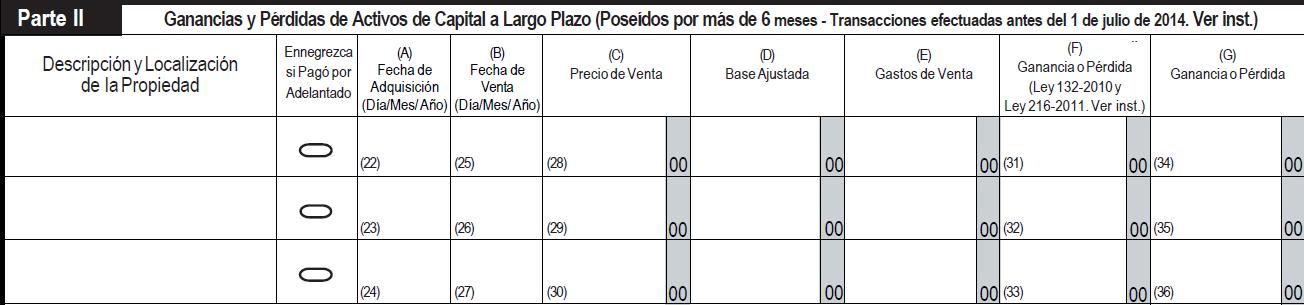 Código de Rentas Internas para un Nuevo Puerto Rico Ley 68-2013Ley 216-2011Sección 1031.02No aplica.Lugar: 	Sistema de Servicio y Atención al Contribuyente “Hacienda Responde”Horario:	Lunes a Viernes                     	8:00 am-4:30 pmTeléfono: 	(787) 620-2323                     	(787) 721-2020                      	(787) 722-0216Fax: 		(787) 522-5055 / 5056Directorio de ColecturiaDirectorio de Distritos de CobroDirectorio de Centros de ServicioContacto del Procurador del ContribuyenteAnejo D-Ganancias y pérdidas de activos de capital, distribuciones totales de planes de retiro cualificados y cuentas de anualidad variablePortal del Departamento de HaciendaAl momento de esta revisión no existen preguntas referentes al tema.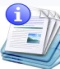 Información sobre el servicio 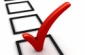 Clasificación del contribuyente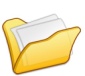 Procedimientos y documentos referentes al servicio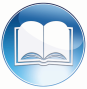 Código, reglamentos o leyes aplicables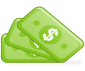 Sellos de Rentas Internas y métodos de pago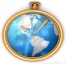 Ubicación y horarios de servicio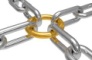 Enlaces relacionados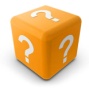 Preguntas frecuentes